BOOKING FORMEDITION 2020 – 25 AND 26 APRILTo be returned before 1 March 2020 to the City of Saint-Jean-de-Losne, together with a cheque made payable to Trésor Public or proof of payment by bank transferYour companyCompany name:  Main activity:       Address:       ZIP code:               Town:       	 	 	 	Country:       Phone:       	 	 	 	Email:       Website:       Contact dataManaging Director:       Contact personName:        	 	 	First name:       	 	 	Job title:       Email:       Registration fee for exhibitors of the sectors trade and commerce  230 € by cheque to me made payable to Trésor Public    230 € by bank transfer: IBAN : FR03 3000 1001 83F2 1900 0000 015  BIC : BDFEFRPPCCT Registration fee for exhibitors of the sector gastronomy  130 € by cheque to be made payable to Trésor Public  130 € by bank transfer: IBAN : FR03 3000 1001 83F2 1900 0000 015  BIC : BDFEFRPPCCT ☐ Image rights: I confirm that I have read section 6 of the Regulations for the Salon Fuvial. I herewith unconditionally and irrevocably authorize the Salon Fluvial to use the image rights (pictures and moving pictures) showing my staff, my company, and/or any other visual elements in connection with the exhibition.Please send us your company logo in digital form, as well as a short description of your company‘s activities for publication on the website of the Salon Fluvial.  Date, stamp and signature SPACE (INCL. ELECTRICAL CONNECTION) Size of the space required:       Do you needa vehicle right next to your booth?      Yes  	   No 	 water connection?         		    Yes  	   No electrical connection: required power?		 …… …Kwh 	 	 Do you showcase boats	?  	 	  Yes  	         No   	If yes: 	 	 	 	                      ashore 	 afloat How many?       Total floor space required:       GENERAL INFORMATION  Organizer		Community of municipalities «Rives de Saône» jointly with 		 	 		the City of Saint-Jean-de-Losne and the Chamber of 		Commerce CCI Côte-d’Or Dijon MétropoleLocation  	Saint-Jean-de-Losne – Gare d’Eau - Quai du Canal				GPS coordinates: Latitude: 47.1  Longitude: 5.25Reception of exhibitors	Saturday, 25 April at 9 am Welcome coffee			Saturday, 25 April at 7.30 pm Exhibitor eveningBooth set up	Friday, 24 April from 4 pm	Saturday, 25 April from 7 amBooth dismantling	Sunday, 26 April
Imperatively on Sunday evening from 6 pm Opening hours	Saturday, 25 April from 10 am till 7 pm		Sunday, 26 April from 10 am till 6 pmREGULATIONS OF THE SALON FLUVIAL  1.ADMISSION TO THE SALON FLUVIAL  
The registration file must be returned complete with the payment and an acceptance of these regulations within the prescribed time. In case of a cancellation, no refund can be requested.The natural or legal person who wishes to rent a stand must read these rules and accept them without any reservation. It must certify on the honor to benefit from a liability insurance.2.INSURANCE  
The organizer is insured in Civil Liability. He does not answer for damages that the exhibitors could cause to a third party. The grouping of municipalities „Rives de Saône“ disclaims any responsibility for any damage or prejudice which could be undergone by the exhibitors for any reason whatsoever (delay, loss, theft or destruction of exhibition equipment …)The grouping of municipalities „Rives de Saône“ disclaims any responsibility in case of theft, loss or destruction of equipment belonging to the exhibitors. Each exhibitor must be insured against theft and other damages.Please make sure to attach a copy of your insurance certificate when registering3.PLAN AND PARKING 
The grouping of municipalities „Rives de Saône“ and the municipality of Saint-Jean-de-Losne draw up the plan for the Salon Fluvial and make the distribution of stands by taking into account, where possible, the desires expressed by the exhibitors while considering the security concept.	4.SECURITY  	 
Stand decoration is carried out by the exhibitors and is their sole responsibility. All safety instructions in force must be strictly complied with. The exhibitors must be in possession of all necessary documents or certificates. The exhibitors must not obstruct roads or aisles nor encroach on them. In no way they may cause hindrance of any kind to neighbouring stands or block rescue routes.The exhibitors are required to have knowledge of and comply with the security measures imposed by the public authorities.5.SET-UP AND DISMANTLING OF BOOTHS  
The set-up of the booths must take place either on Friday, 24 April from 4 pm, or on Saturday, 25 April between 7 am and 10 amDismantling of booths must be done on Sunday, 26 April after 6 pmEvery exhibitor must leave the location in the same state that they found it.You can rent a marquee from the following company:
SARL SCENE PLUS 2 IMPASSE Jean François Crassin 21600 LONGVIC.
Phone +33 3 70 79 18 85
Email: contact@sceneplus.fr    6.IMAGE – PHOTOS - IDENTITYThe exhibitor authorizes the organizer to publish, in digital or printed form, the information provided in the registration form for the exhibition in any medium relating to the exhibition (brochure, website etc.). Unless the exhibitor expressly wishes otherwise, the organizer is authorized to use, in any communication medium or marketing material, their name and image (sign, logo, products or services, exhibition space) for the purposes of advertising and promoting the show. Unless the exhibitor expressly wishes otherwise, the organizer is also authorized to take pictures or have pictures taken of the exhibitor during the entire duration of the exhibition. He may make use of said pictures and distribute them to promote his activities on any medium, unless the exhibitor expressly objects. Unless an exhibitor has entered an objection, it is assumed that he has obtained the authorization of his employees, subcontractors or agents for the use of their image by the organizer as described above. The organizer cannot be held accountable for the distribution of images or pictures in digital or printed form, in France or elsewhere, showing the exhibitor, his exhibition space, signs and brands, staff, products or services.    7. FORCE MAJEURE The organizer reserves the right to modify the opening date or duration of the show, as well as to decide on its cancellation or early closure, in the event of the occurrence or threat of the occurrence of a case of force majeure constituted by an outside event, unforeseeable and unavoidable, during the dates set for the show.The organizer may also, except in cases of force majeure, take such decisions in case a statutory regulation compels or invites him to do so. The organizer will inform the exhibitor of any modification or cancellation, as soon as possible, by any means at his convenience (email, letter, phone call, phone message). The exhibitor may not claim any compensation or indemnity for the damage suffered. In particular, he may not obtain a reimbursement of the registration fees from the organizer.  	 	 	 	 	 	 	Read and signed    	 	 	 	 	 	 	(stamp and signature) PLAN SALON FLUVIAL 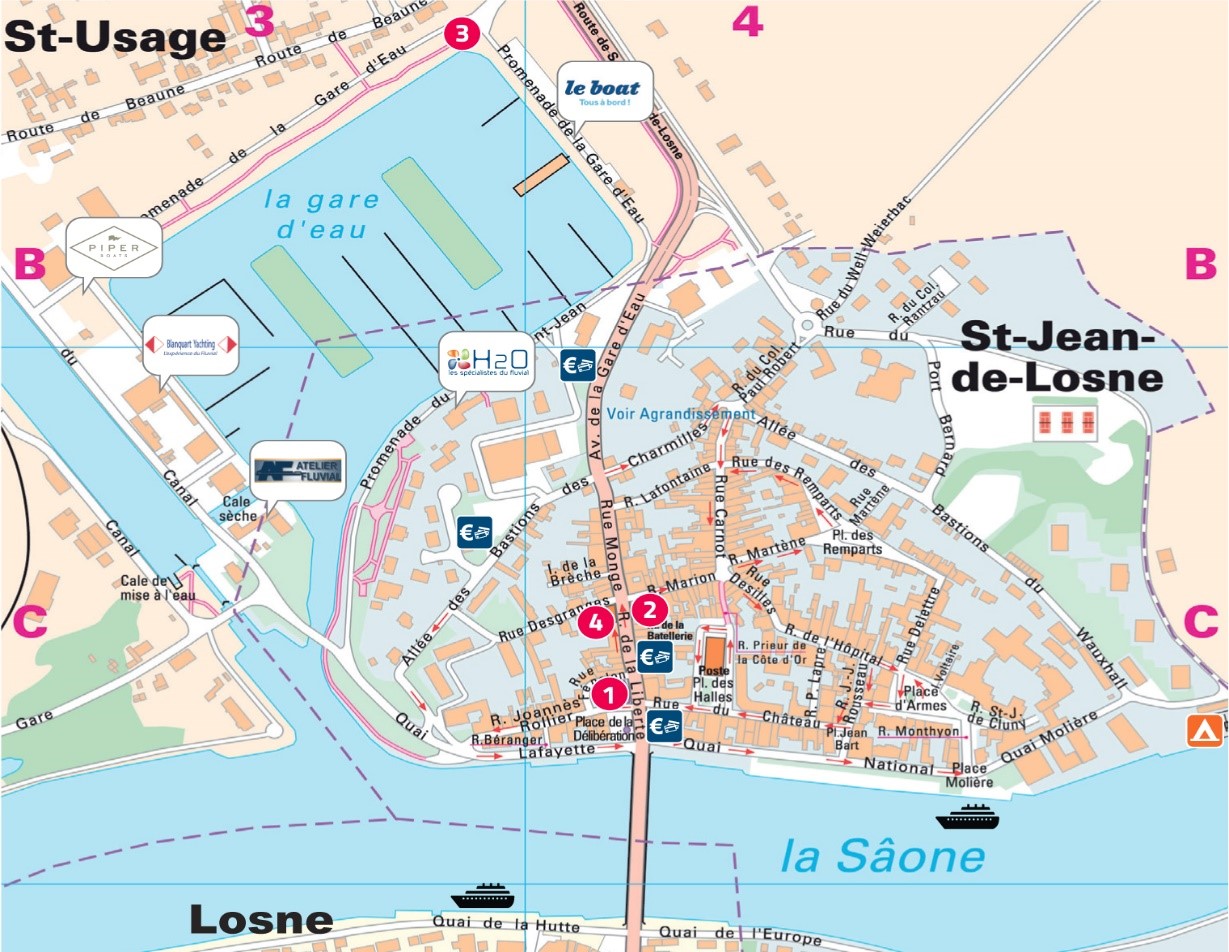 InsuranceSee Regulations of the Salon Fluvial below Contact  	 City of Saint-Jean-de-Lone  2 rue de la Liberté - BP 110 21170 Saint-Jean-de-Losne Phone +33 380481919Mail lesalonfluvial@gmail.com 	 